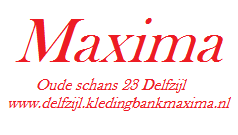 Vrienden van maximaDe………………………………..schoolAdres: …………………………………….te……………………………….Wil vrienden zijn van Kledingbank MaximaDat betekentWe zijn alert op armoede van kinderenWe informeren ouders over MaximaWe kunnen een beroep doen op Maxima voor kleding en schoenenDatum: .……………………….Naam: ………………………….